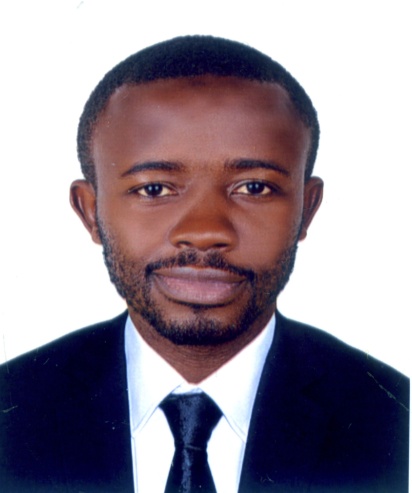 EUGINE	Email: eugine-394960@2freemail.com Security  Guard   I am, a self-motivated and enthusiastic individual, confident, dynamic, people oriented and good communicator, willing to learn and wishing to pursue a career in an environment where my enthusiasm, sense of commitment and inter-personal skills will make a positive contribution towards organisational growth and profitability as well as self-development.EMPLOYMENT HISTORYExperience	Plaza Hotel Bamenda 2014 – 2016Good Shepherd Academy 2016 – 2019Hobby: Research on Latest Technology and Laws A lover and singer of musicA lover of footballPersonal skillsAssertive  and communication skillsAbility to identify and recognize the clients recorded.I am Flexible easily molded to suit company tasteTeam player/Multitasking.Quick learner/ Results driven/Goal oriented.Passionate and hard  worker AREAS OF EXPERTISEComputer skillsFrst Aid  (CPR IN Emmergency) etcFire safety equipementsTactfully resolving customer disputesGood numerical skillsCC tv recordingActive, Ambitious and alert
PERSONAL DETAILSNationality:  CameroonLanguages: English, FrenchMarital status: Single.DOB: 05.11.1987.Height: 182 cm EDUCATIONSIRA CERTIFICATIONDIPLOMA  IT ADVANCED LEVELEUGINE	Email: eugine-394960@2freemail.com Security  Guard   I am, a self-motivated and enthusiastic individual, confident, dynamic, people oriented and good communicator, willing to learn and wishing to pursue a career in an environment where my enthusiasm, sense of commitment and inter-personal skills will make a positive contribution towards organisational growth and profitability as well as self-development.EMPLOYMENT HISTORYExperience	Plaza Hotel Bamenda 2014 – 2016Good Shepherd Academy 2016 – 2019Hobby: Research on Latest Technology and Laws A lover and singer of musicA lover of football